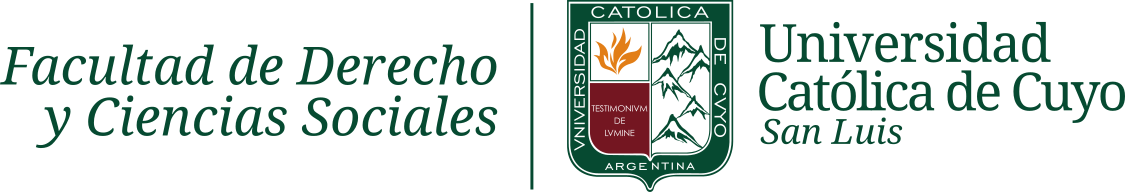 RESOLUCIÓN Nº 90-C.D/F.D.yCs.Soc./2018VISTO:			La Resolución Nº 0430- CS- 2018 sobre Aprobación “Reglamento para la Categoría de Estudiante Libre”, de fecha 3 de abril de 2.018; yCONSIDERANDO:			Que la Resolución Nº 0430-CS-2018 establece la categoría de estudiante libre y en su anexo la reglamenta, entendiéndose  por tal, aquel que no haya obtenido (art. 61º, Cap.IV, Ordenanza de Docencia) o haya perdido la regularidad (art. 62º, Cap. IV, Ordenanza de Docencia)  o  que no haya cursado la materia;			Que la misma reglamentación establece los derechos de esta categoría de estudiantes, el procedimiento administrativo para rendir el exámen final en esta calidad y la modalidad de evaluación;			Que asimismo establece que las asignaturas que podrán ser rendidas en calidad de “libre”, como los turnos de exámen que se habilitarán a tal fin, deberán ser definidos por el Consejo Directivo de cada Unidad Académica;			Que conforme al artículo 63 inciso 3, del Estatuto de la “Universidad Católica de Cuyo, Asociación Civil”, son funciones del Consejo Directivo: Dictar las normativas específicas de su competencia para el Gobierno de la Unidad Académica;			Que luego de efectuado un análisis de los contenidos de las asignaturas que integran los planes de estudios de las carreras que dicta la unidad académica y teniendo en consideración los dictámenes emitidos por los Directores y Coordinadores de cada carrera, este Consejo ha merituado la conveniencia y pertinencia del “régimen libre” en relación con cada una de las materias, su carácter práctico e implicancia directa con el perfil de egresado que busca forma la institución en cada disciplina;  			Que en virtud de ello y en uso de esas facultades estatutarias, EL CONSEJO DIRECTIVODE LA FACULTAD DE DERECHO Y CIENCIAS SOCIALESRESUELVE:Artículo 1º:  DISPONER que podrán rendirse en en calidad de “libre” las siguientes materias de la carrera de ABOGACÍA:Primer año:No quedan comprendidas en este régimen. Segundo año:- Introducción al Derecho Comercial- Sociología - Títulos de Crédito- Derecho PolíticoTercer año:No quedan comprendidas en este régimen.Cuarto año:- Derecho Canónico - Derecho Minero- Derecho de la Seguridad SocialQuinto año:- Derecho Tributario - Economía Política - Informática Jurídica - Derecho Agrario- Historia del Derecho- Idioma extranjeroArtículo 2º: DISPONER que podrán rendirse en calidad de “libre” las siguientes materias de la carrera de la carrera de CORREDOR DE COMERCIO Y MARTILLERO PÚBLICO:- Historia de la Cultura- Informática- Fundamentos de Economía Artículo 3º: DISPONER que podrán rendirse en calidad de “libre” las siguientes materias de la carrera de la carrera de TECNICATURA UNIVERSITARIA EN HIGIENE Y SEGURIDAD EN EL TRABAJO:Primer Año- Organización Industrial- Relaciones HumanasSegundo Año- SociologíaTercer Año- Derecho del Trabajo- Ética y Responsabilidad Social EmpresariaArtículo 4º: Según lo dictaminado por el Departamento de Cultura Religiosa, las asignaturas formativas quedan excluídas del régimen académico libre, con excepción de aquellos casos en que el alumno hubiese cursado la materia con anterioridad, al menos una vez.Artículo 5º: Establecer como turnos de exámenes para rendir las asignaturas indicadas en los artículos precedentes los turnos de Mayo y  Septiembre.Artículo 6º: Notifíquese y cumplido, archívese.San Luis, 10 de abril de 2.018Fdo.:DecanaMelina Maluf MartínezConsejerosJorge Sabaini ZapataMónica Viviana CorvalánBeatriz SaadPedro SaenzSecretariaIvana Carina Fernández 